ОСНОВНО УЧИЛИЩЕ”ХРИСТО БОТЕВ”,С.ОРЕШ                                            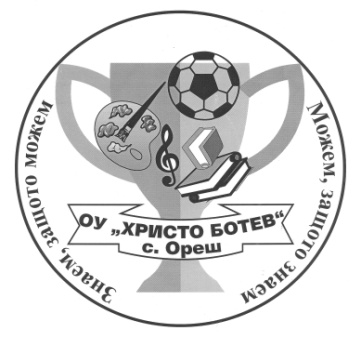                                                                                                          Утвърдил!                                                                                                                             Маргарита Мариянова- директорМ Е Р К И за работа на Основно училище”Христо Ботев”,с.Орешпрез учебната 2021/2022 годинав условията на COVID – 19Настоящите мерки са разработени  въз основа на  НАСОКИ ЗА ОБУЧЕНИЕ И ДЕЙСТВИЯ В УСЛОВИЯТА НА ИЗВЪНРЕДНА ЕПИДЕМИЧНА ОБСТАНОВКА В УЧИЛИЩАТА и са приети на заседание на Педагогическия съвет с Протокол №10/07.09.2021г.Основната задача е да подготвим децата за пълноценен живот и да опазим здравето им,  здравето на всички работещите в училище, семействата и всички около нас.Задължителни мерки:Мерките са отворени и могат да се  променят при необходимост.1. Спазване на  дистанция и ограничаване на взаимодействието между учениците. Максимално ограничаване на контактите между учениците от различните паралелки.2. Носенето на защитна маска за лице в училище по време на извънредната епидемична обстановка е задължително. Защитните маски за лице за учениците се осигуряват от тях, респективно от техните родители, а за учителите – от училището. Училището осигурява защитни маски за лице и в случаите, когато учениците нямат такива или не са подходящи за ползване. Препоръчително е защитните маски за лице, които се използват от ученици, педагогически и непедагогически персонал да са поне от 3 слоя. Най-добрата комбинация на материал е: 1) вътрешен слой хидрофилен материал, напр. памук; 2) външен слой от хидрофобен материал, напр. полипропилен, полиестер, който може да ограничи външно проникване на замърсители в носа и устата; 3) среден хидрофобен слой от синтетичен невълнен материал като полипропилен или памучен слой, който да засилва филтрацията или да задържа капчици. Изключение от изискването за носене на защитна маска за лице се допуска в следните случаи: В училищния двор при спазване на физическа дистанция от 1,5 м; За учениците от  начален етап при регистрирана 14-дневна заболяемост в населеното място/областта до 100 на 100 000 население (зелен сценарий); За деца със специални образователни потребности, при които има установена невъзможност за придържане към носенето на защитна маска и становище от личен или от лекуващ лекар, удостоверяващо това; В часовете по физическо възпитание и спорт, когато се провеждат на открито. 3. Дезинфекция на повърхностите и проветряванеВсекидневно двукратно (преди началото и след приключване на смяната) влажно почистване и дезинфекция на класните стаи и всички критични точки, включително дръжки на врати, прозорци, ключове за осветление,  парапети, уреди, екрани; Увеличаване на хигиенните и дезинфекционните мероприятия при наличие на потвърден случай на COVID-19 - от 4 пъти на ден до дезинфекция на всеки час в зависимост от обектите; Почистване и дезинфекциране на тоалетните и санитарните помещения по график. Своевременно осигуряване на течен сапун, дезинфектанти, еднократни салфетки за подсушаване на ръцете , тоалетна хартия;  Дезинфекциране на учителската стая по време на всеки учебен час;  Проветряване на учебните стаи по време на всяко междучасие и/или по-често в съответствие с метеорологичните условия; . Дезинфекция на повърхностите в класната стая, физкултурния салон, кабинета по ИТ и общите помещения и проветряване.Ежедневно двукратно/ трикратно почистване на чинове, маси, бюра, столове, под :- влажно почистване преди началото, на обяд и след приключване на учебните часове на под, чинове, маси, дръжки на врати, парапети, мивки, кранове, тоалетни казанчета, контакти;-  измиване на коридорите  в интервала 10.30-11.00 часа;- проветряване на класните стаи всяко междучасие;- в тоалетните  и да се следи за наличие на дезинфектанти и течен сапун;- поставяне на автоматичен дозатор за дезинфектанти  на входа ;- всички учители в началото на всеки учебен час да напомнят на учениците за стриктно спазване на личната хигиена /да се мият по-често ръцете, да не се разменят храни и напитки, да използват само лични пособия, да се избягва пряк досег помежду си/;- правилно използване на дезинфектант за ръце, който се нанася върху чисти ръце;- елиминиране на вредни навици, свързани с докосване на лицето, носа, устата и очите;- създаване на организация на хигиенните и дезинфекционните дейности и запознаване с инструкциите за начина на ползване на съответните биоциди, вкл.и правилното приготвяне на разтворите, съгласно издадените от МЗ разрешения;4. Да се поставят информационни и рекламни материали за правилна хигиена в класните стаи на учениците от начален и прогимназиален  етап, тоалетните  и коридорите.5. Да се изготви  график за дежурства, който да се спазва стриктно:- вход- коридори6. Уведомяване на родителите за организацията, мерките и правилата за безопасност през учебната година. Препоръчителни мерки:1. Спазване на необходимата дистанция:а/ отделяне на паралелките. Учениците от  начален и прогимназиален етап  - влизат в училище през централния вход.б/ движение по коридорите – начален етап – първи етаж-         прогимназиален етап - втори етаж и централно стълбище2.Въвеждане на различно начало на учебния ден ,както следва:- за учениците от начален етап – 8,00ч.- за учениците от прогимназиален етап – 8,15ч.      Закуска:- начален етап -  8:40ч.; - прогимназиален етап - 8.55 ч.   3.Приемане на „Училищен плод и мляко” от Държавен фонд Земеделие – един път седмично.4. В условията на епидемия от COVID -19, първият учебен час ( 5 минути) започва с разговор, съобразен с възрастовите особености на учениците. Учителят напомня правилата за лична хигиена, физическа дистанция и поведение в училище.5.Да не се използва кабинетна система на обучение с изключение на часовете по ИТ. Да се почистват клавиатурите и мишките след всеки клас.6.Всички часове по физическо възпитание и спорт, музика, изобразително изкуство да се провеждат на открит, когато метеорологичната обстановка позволява.7.По преценка на преподавателя, възможно е и някои часове по Човекът и природата, История и цивилизация, География и икономика, Литература-също да се провеждат на открито.9. В класната стая – по възможност да се осигури физическо разстояния между бюрото на преподавателя и чиновете.10. В училищния двор да се обособят зони за свободни занимания  и отдих за учениците от всеки клас.11. Обособяване на място за изолиране на ученик с грипоподобни симптоми и незабавно уведомяване директора на училището и РЗИ.